Załącznik Nr 1KONFRONTACJE MUZYCZNE O NAGRODĘ PREZYDENTA TOMASZOWA MAZOWIECKIEGO W RAMACH FESTIWALU 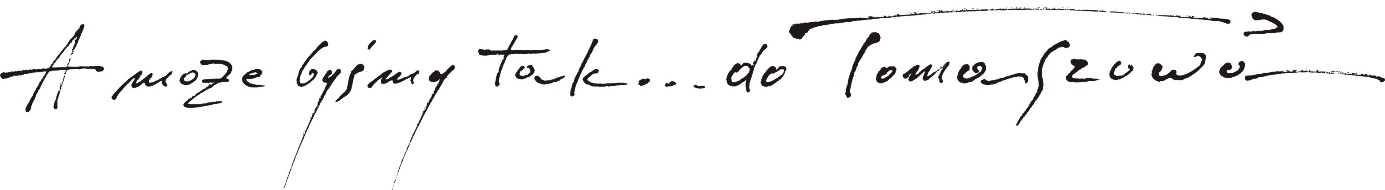 KARTA ZGŁOSZENIANazwa artysty/zespołu:……………………………………………………………………………………………………………Skład zespołu (imię i nazwisko, wiek, instrument):…………………………………………………………………………………………………………………………………………………………………………………………………………………………………………………………………………………………………………………………………………………………………………………………………………Krótka notatka o artyście/zespole (m.in. osiągnięcia, gatunek muzyczny, twórczość własna):……………………………………………………………………………………………………………………………………………………………………………………………………………………………………………………………………………………………………………………………………………………………………………………………………………………………………………………………………………………………………………………………………………………………………………………………………………………………………………………………………………………………………………………………………………...Tytuły i autorzy prezentowanych utworów:……………………………………………………………………………………………………………………………………………………………………………………………………………………………………………………………………………………………………………………………………………………………………………………………………………………………………………...Czas prezentacji:    …………………………………………………………………………………………………………Czas na montaż i demontaż: ……………………………………………………………………………………………………………Dane kontaktowe (imię i nazwisko, nr telefonu, e-mail):……………………………………………………………………………………………………………………………………………………………………………………………………………………………………………………………………………………………….